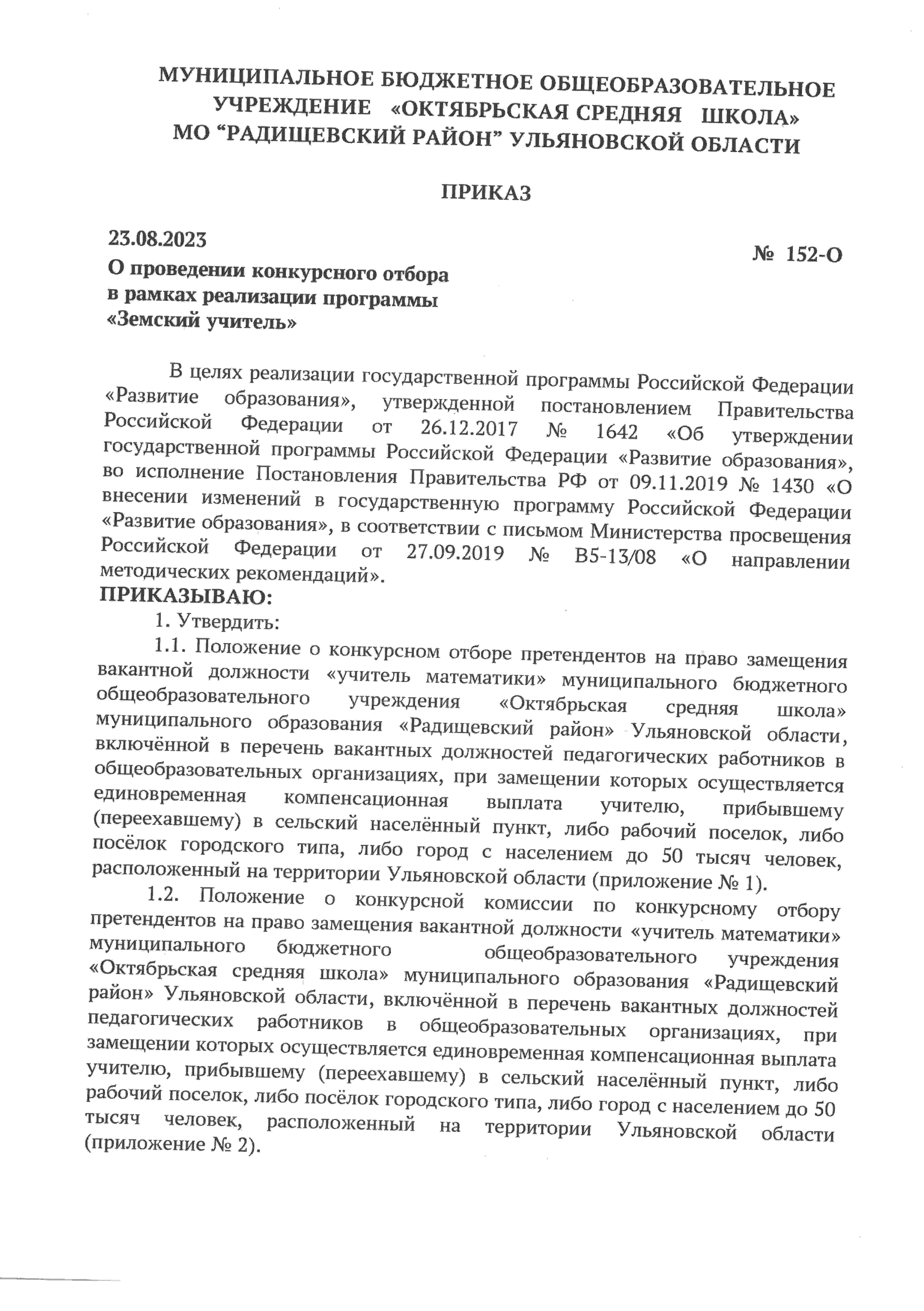 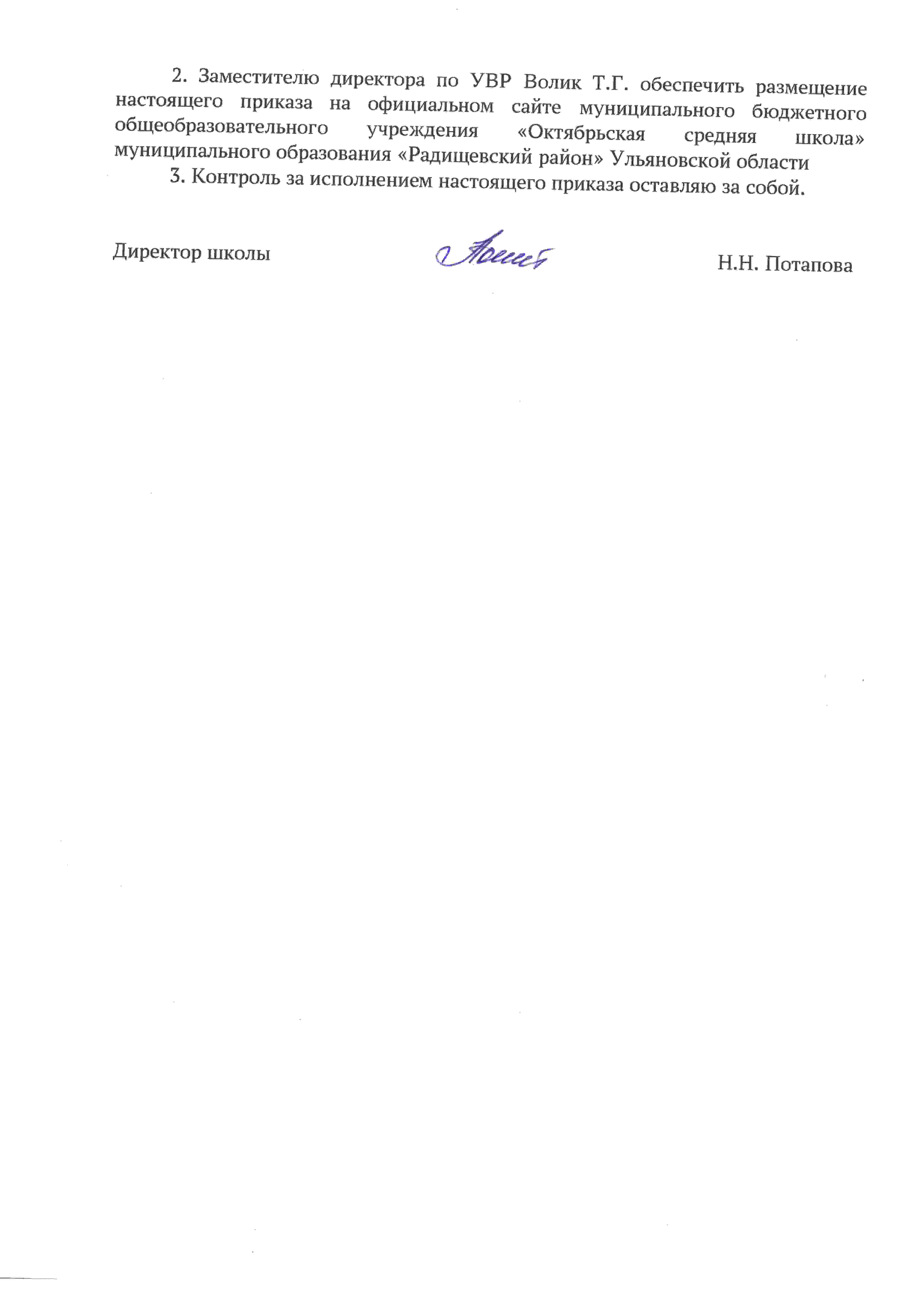                                                                                                             Приложение №1 к приказу № 152-О  от 23.08.2023  ПОЛОЖЕНИЕ о конкурсном отборе претендентов на право замещения вакантной должности ««учитель математики» муниципального бюджетного   общеобразовательного учреждения «Октябрьская средняя школа» муниципального образования «Радищевский район» Ульяновской области, включённой в перечень вакантных должностей педагогических работников в общеобразовательных организациях, при замещении которых осуществляется единовременная компенсационная выплата учителю, прибывшему (переехавшему) в сельский населённый пункт, либо рабочий поселок, либо посёлок городского типа, либо город с населением до 50 тысяч человек, расположенный на территории Ульяновской области1.Общие положения1.1. Настоящее Положение определяет порядок конкурсного отбора претендентов на право замещения вакантной должности «учитель математики» муниципального бюджетного   общеобразовательного учреждения «Октябрьская средняя школа» муниципального образования «Радищевский район» Ульяновской области, включённой в перечень вакантных должностей педагогических работников в общеобразовательных организациях, при замещении которых осуществляется единовременная компенсационная выплата учителю, прибывшему (переехавшему) в сельский населённый пункт, либо рабочий поселок, либо посёлок городского типа, либо город с населением до 50 тысяч человек, расположенный на территории Ульяновской области (далее соответственно – МБОУ «Октябрьская средняя школа» МО «Радищевский  район», конкурсный отбор, претендент).1.2. Основными принципами проведения конкурсного отбора являются гласность, открытость, прозрачность процедур и обеспечение равных возможностей для участия в нем учителей.2.Участники конкурсного отбораК участию в конкурсном отборе допускаются претенденты, соответствующие требованиям:- подавшие заявку на вакансию учителя математики в МБОУ «Октябрьская средняя школа» МО «Радищевский  район» на федеральном портале «Земский учитель» http://zemteacher.apkpro.ru;- имеющие среднее профессиональное или высшее образование и отвечающие квалификационным требованиям, указанным в квалификационных справочниках, и (или) профессиональным стандартам (ч. 1 ст. 46 Федерального закона от 29 декабря 2012 г. № 273-ФЗ «Об образовании в Российской Федерации»);- не имеющие судимости и (или) факта уголовного преследования либо о прекращении уголовного преследования по реабилитирующим основаниям.3. Подача документов претендентом3.1. Формы подачи документов:- на бумажном носителе при непосредственном посещении учебного заведения по адресу: 433912, Ульяновская область, Радищевский район, п. Октябрьский, улица Школьная, дом 11А.- в электронной форме на электронный адрес МБОУ «Октябрьская средняя школа» МО «Радищевский  район»: ossh2022@mail.ru 3.2. Сроки подачи документов:с 23.08.2023 по 28.08.2023 текущего года.3.3. Для участия в конкурсном отборе претендент предъявляет:заявление на участие в конкурсном отборе по форме согласно приложению № 1 к настоящему положению с приложением следующих документов:копию документа, удостоверяющего личность (включая страницы «место жительства»);копию документа о профессиональном образовании;копию документа, подтверждающего уровень квалификации (при наличии);копию трудовой книжки;копию свидетельства о постановке на учёт физического лица в налоговом органе или уведомления о постановке на учет в налоговом органе физического лица по месту жительства на территории Российской Федерации;копию страхового свидетельства обязательного пенсионного страхования;копию документа о прохождении программ профессиональной переподготовки по смежному и/ или иному учебному предмету (при наличии);копию свидетельства о браке с предъявлением оригинала или нотариально заверенная копия свидетельства о браке (при смене в браке фамилии);справку о наличии (отсутствии) судимости и (или) факта уголовного преследования либо о прекращении уголовного преследования по реабилитирующим основаниям, выданную в порядке и по форме, которые устанавливаются федеральным органом исполнительной власти, осуществляющим функции по выработке и реализации государственной политики и нормативно-правовому регулированию в сфере внутренних дел;согласие претендента на обработку персональных данных и размещение информации в информационно-телекоммуникационной сети «Интернет» по форме согласно приложению № 2 к настоящему Положению.Копии указанных документов заверяются в установленном порядке либо предоставляются с предъявлением подлинника.3.4. По желанию претендент может представить иные документы, подтверждающие его соответствие критериям, установленным пунктом 5.1 настоящего положения.3.5. Неполное представление документов, указанных в пункте 3.3. является основанием для отказа в приёме и регистрации документов.3.6. Представленные претендентом документы фиксируются в реестре поступления документов с указанием даты и времени поступления по форме согласно приложению №3.3.7. Секретарь конкурсной комиссии предоставляет претенденту выписку (уведомление) из реестра поступления документов с описью принятых документов и указанием даты и времени их регистрации. Претендентом ставится подпись в журнале поступления документов о получении выписки (уведомления) с указанием даты и времени.3.8. В случае предоставления документов по электронной почте выписка (уведомление) из реестра поступления документов направляется на указанный в заявлении претендента электронный адрес. Секретарь осуществляет запись в реестре поступления документов, указав дату и время отправки электронной выписки. Факт получения выписки претендент подтверждает обратным электронным письмом, оформив запись «выписка принята». 4.Этапы проведения конкурсного отбора4.1. Первый этап: в срок до 28 августа текущего года осуществляется приём и регистрация заявлений и документов претендентов на участие в конкурсном отборе, техническая экспертиза документов на соответствие перечню, указанному в пункте 3.3 настоящего Положения и соответствия претендентов требованиям, указанным в пункте 2 настоящего Положения.  По итогам первого этапа конкурсного отбора конкурсной комиссией принимается одно из следующих решений: допустить претендента к участию в конкурсном отборе или отказать претенденту в участии в конкурсном отборе. В случае подачи заявления одним претендентом, в отношении которого принимается решение о допуске к участию в конкурсном отборе, он автоматически признаётся победителем конкурсного отбора, при условии соответствия требованиям, указанным в пункте 2 настоящего Положения.4.2. Второй этап (проводится при наличии не менее 2 претендентов): в срок до 29 августа текущего года осуществляется проведение экспертной оценки документов, представленных претендентами, в соответствии с критериями,  утвержденными в пункте 5.1 настоящего Положения, формирование рейтинга 
с указанием баллов по каждому претенденту. 4.3. Третий этап:	в срок до 30 августа текущего года проведение собеседования с претендентами (допустимо с применением дистанционных технологий), определение победителя конкурсного отбора, подписание протокола заседания конкурсной комиссии, направление уведомления конкурсного отбора претендентам о результатах конкурсного отбора. 4.4. Четвертый этап: в срок до 1 сентября текущего года выезд победителя конкурсного отбора в МБОУ «Октябрьская средняя школа» МО «Радищевский  район» с целью знакомства с администрацией и педагогическим коллективом, а также для решения вопросов, связанных с переездом (осмотр предоставляемого жилья) (при наличии) и заключение трудового договора сроком не менее пяти лет по основному месту работы. В случае отказа победителя конкурсного отбора на заключение трудового договора с МБОУ «Октябрьская средняя школа» МО «Радищевский  район» на срок не менее 5 лет, участие предлагается следующему по рейтингу претенденту, набравшему наибольшее количество баллов.5. Порядок проведения конкурсного отбора претендентовКонкурсный отбор претендентов проводится на основании следующих критериев: - наличие среднего профессионального или высшего образования, отвечающего квалификационным требованиям, указанным в квалификационных справочниках, и (или) профессиональным стандартам- наличие первой (высшей) квалификационной категории по должности «учитель» (подтверждающий документ - копия приказа о присвоении квалификационной категории, запись в трудовой книжке); - возможность претендента преподавать смежные и (или) иные учебные предметы (подтверждающие документы - документ о прохождении программ профессиональной переподготовки по смежному и (или) иному учебному предмету); - наличие непрерывного стажа педагогической деятельности по должности «учитель» (подтверждающий документ - трудовая книжка);- наличие учёной степени в области преподаваемого предмета, педагогики, психологии; - наличие наград и иных поощрений претендента (муниципальный, региональный, федеральный уровни);- участие в очных конкурсах профессионального мастерства(муниципальный, региональный, федеральный уровни);- наличие научных и учебно-методических публикаций (доклады и тезисы научно-практических конференций, статьи в профессиональных журналах), отражающих особенности методической разработки учителя (муниципальный, региональный, федеральный уровни);- распространение собственного инновационного педагогического опыта, посредством проведения семинаров, конференций, мастер-классов и др. (муниципальный, региональный, федеральный уровни);- наличие (из числа обучающихся, которые обучаются у претендента) призёров и победителей Всероссийской олимпиады школьников и иных конкурсных (очных) мероприятиях (муниципальный, региональный, федеральный уровни).5.2. Конкурсная комиссия проводит оценку заявления и документов претендентов, допущенных к участию в конкурсном отборе, в соответствии с критериями, указанными в пункте 5.1 настоящего Положения и выставляет каждому претенденту баллы в соответствии с приложением № 4 к настоящему Положению.Итоговый балл определяется путём суммирования баллов по каждому критерию, указанному в пунктах 5.1 настоящего Положения и результатов собеседования.  При равном количестве начисленных баллов решающим фактором становится дата и время регистрации заявления и предоставления претендентом полного пакета документов. Конкурсная комиссия составляет рейтинг претендентов к настоящему Положению в порядке убывания значения итоговых сумм, набранных ими баллов, и направляет указанный рейтинг директору МБОУ «Октябрьская средняя школа» МО «Радищевский  район», по форме, утверждённой приложением №6 к настоящему Положению.Победителем конкурсного отбора признаётся претендент, набравший наибольшее количество баллов. Администрация МБОУ «Октябрьская средняя школа» МО «Радищевский  район»:- в течении трёх рабочих дней направляет уведомление победителю конкурсного отбора и претендентам, не ставшим победителями конкурсного отбора, по формам, утверждённым приложениями №7, №8 к настоящему Положению;- утверждает приказом победителя конкурсного отбора; - размещает приказ об утверждении победителя конкурсного отбора на официальном сайте МБОУ «Октябрьская средняя школа» МО «Радищевский  район» не позднее трёх рабочих дней со дня его издания.Приложение № 1к Положению о конкурсном отборе претендентов на право замещения вакантной должности «учитель математики» муниципального бюджетного  общеобразовательного учреждения «Октябрьская средняя школа» муниципального образования «Радищевский  район» Ульяновской области, включённой в перечень вакантных должностей педагогических работников в общеобразовательных организациях, при замещении которых осуществляется единовременная компенсационная выплата учителю, прибывшему (переехавшему) в сельский населённый пункт, либо рабочий поселок, либо посёлок городского типа, либо город с населением до 50 тысяч человек, расположенный на территории Ульяновской областиДиректору МБОУ «Октябрьская средняя школа» МО «Радищевский  район»______________________________________________________,(Ф.И.О. претендента (при наличии) зарегистрированного по адресу:____________________________ ____________________________, паспорт_____________________,выдан ______________________ ____________________________, тел.:________________________,e-mail: ______________________.Заявление Прошу допустить меня к участию в конкурсном отборе претендентов на право замещения вакантной должности «учитель математики» муниципального бюджетного общеобразовательного учреждения «Октябрьская средняя школа» муниципального образования «Радищевский  район» Ульяновской области, включённой в перечень вакантных должностей педагогических работников в общеобразовательных организациях, при замещении которых осуществляется единовременная компенсационная выплата учителю, прибывшему (переехавшему) в сельский населённый пункт, либо рабочий поселок, либо посёлок городского типа, либо город с населением до 50 тысяч человек, расположенный на территории Ульяновской области.К заявлению прилагаю: -	копию документа, удостоверяющего личность (включая страницы «место жительства»);-	копию документа о профессиональном образовании;-	копию документа, подтверждающего уровень квалификации (при наличии);-	копию трудовой книжки;-	копию свидетельства о постановке на учёт физического лица в налоговом органе или уведомления о постановке на учет в налоговом органе физического лица по месту жительства на территории Российской Федерации;-	копию страхового свидетельства обязательного пенсионного страхования;-	копию документа о прохождении программ профессиональной переподготовки по смежному и/или иному учебному предмету (при наличии);- копия свидетельства о браке с предъявлением оригинала или нотариально заверенная копия свидетельства о браке (при смене в браке фамилии);-	 справку о наличии (отсутствии) судимости и (или) факта уголовного преследования либо о прекращении уголовного преследования по реабилитирующим основаниям, выданную в порядке и по форме, которые устанавливаются федеральным органом исполнительной власти, осуществляющим функции по выработке и реализации государственной политики и нормативно-правовому регулированию в сфере внутренних дел;- согласие на обработку персональных данных и размещение информации в информационно-телекоммуникационной сети «Интернет».Дополнительно представляю документы, подтверждающие соответствие критериям, установленным пунктом 5.1 положения о конкурсном отборе претендентов на право замещения вакантной должности «учитель математики»  муниципального бюджетного общеобразовательного учреждения «Октябрьская средняя школа» муниципального образования «Радищевский  район» Ульяновской области __________________________________________________________________________________________________________________________________________________________________________________________________________________________________________________________________________________________________________________________           (личная подпись) «___» ________________ 2023 г.                                                                                Приложение № 2к Положению о конкурсном отборе претендентов на право замещения вакантной должности «учитель математики» муниципального бюджетного общеобразовательного учреждения «Октябрьская средняя школа» муниципального образования «Радищевский район» Ульяновской области, включённой в перечень вакантных должностей педагогических работников в общеобразовательных организациях, при замещении которых осуществляется единовременная компенсационная выплата учителю, прибывшему (переехавшему) в сельский населённый пункт, либо рабочий поселок, либо посёлок городского типа, либо город с населением до 50 тысяч человек, расположенный на территории Ульяновской областиДиректору МБОУ «Октябрьская средняя школа» МО «Радищевский район»___________________________,(Ф.И.О. претендента (при наличии) зарегистрированного по адресу:________________________________________________________, паспорт_____________________, выдан ______________________ ___________________________, тел.:________________________e-mail:______________________СОГЛАСИЕ на обработку персональных данных Я, _____________________________________________________________________________(Ф.И.О. субъекта персональных данных)зарегистрированный(-ая) по адресу: _______________________________________________________________________________(индекс и адрес, где зарегистрирован субъект персональных данных)_______________________________________________________________________________основной документ, удостоверяющий личность _______________________________________________________________________________(вид, серия, номер основного документа, удостоверяющего личность)_______________________________________________________________________________В соответствии с требованиями статьи 9 Федерального закона от 27 сентября 2006 г. № 152-ФЗ «О персональных данных» даю согласие на обработку администрацией МБОУ «Октябрьская средняя школа» МО «Радищевский район» моих персональных данных.Наименование, адрес общеобразовательной организации, получающего согласие субъекта персональных данных: МБОУ «Октябрьская средняя школа» МО «Радищевский район», 433912, Ульяновская область, Радищевский район, п. Октябрьский, улица  Школьная, дом 11А.Цель обработки персональных данных: участие в конкурсном отборе претендентов на право получения единовременной компенсационной выплаты учителю, прибывшему (переехавшему) на работу в МБОУ «Октябрьская средняя школа» МО «Радищевский район».Перечень персональных данных, на обработку которых даю согласие: - фамилия, имя, отчество (при наличии) (в том числе имевшиеся ранее);-  должность, место работы (службы) (с указанием наименования организации),  - пол, число, месяц, год и место рождения; - образование (специальность, квалификация, наименование образовательного учреждения, дата окончания); - учёная степень, учёное звание; - государственные, ведомственные и региональные награды (наименование награды, дата награждения);- адрес места жительства (по месту регистрации, фактический);- стаж работы (общий, педагогический);- сведения о трудовой (служебной) деятельности (месяц и год поступления и ухода, должность с указанием наименования организации, фамилии, имени, отчества индивидуального предпринимателя, адрес места нахождения организации, места жительства индивидуального предпринимателя);- данные общегражданского паспорта (серия, номер, дата выдачи, наименование органа, выдавшего паспорт);- идентификационный номер налогоплательщика;- номер страхового свидетельства государственного пенсионного страхования;- сведения о наличии (отсутствии) судимости и (или) факта уголовного преследования либо о прекращении уголовного преследования.- итоги конкурсного отбора;- контактные телефоны, Е-mail. Настоящее согласие предоставляется на осуществление действий в отношении моих персональных данных, которые необходимы или желаемы для достижения вышеуказанных целей, включающих (без ограничения): сбор, систематизацию, накопление, хранение, уточнение (обновление, изменение), использование, распространение (в том числе передачу), обезличивание, блокирование, уничтожение, трансграничную передачу персональных данных, осуществление любых иных действий с моими персональными данными с учётом федерального законодательства.Обработка персональных данных будет осуществляться следующими способами: в информационных системах персональных данных с использованием средств автоматизации и (или) без использования средств автоматизации.Согласие может быть отозвано мною в любое время на основании моего письменного заявления. Согласие вступает в силу со дня его подписания и действует бессрочно.Контакты:сот.	______________Е-mail: ___________________________________________           (личная подпись) «___» ________________ 2023 г. Приложение № 3к Положению о конкурсном отборе претендентов на право замещения вакантной должности «учитель математики»  муниципального бюджетного общеобразовательного учреждения «Октябрьская средняя школа» муниципального образования «Радищевский  район» Ульяновской области, включённой в перечень вакантных должностей педагогических работников в общеобразовательных организациях, при замещении которых осуществляется единовременная компенсационная выплата учителю, прибывшему (переехавшему) в сельский населённый пункт, либо рабочий поселок, либо посёлок городского типа, либо город с населением до 50 тысяч человек, расположенный на территории Ульяновской областиРЕЕСТР РЕГИСТРАЦИИзаявления и документов для участия в конкурсном отборе претендентов на право замещения вакантной должности «учитель  математики» муниципального бюджетного общеобразовательного учреждения «Октябрьская средняя школа» муниципального образования «Радищевский район» Ульяновской области, включённой в перечень вакантных должностей педагогических работников в общеобразовательных организациях, при замещении которых осуществляется единовременная компенсационная выплата учителю, прибывшему (переехавшему) в сельский населённый пункт, либо рабочий поселок, либо посёлок городского типа, либо город с населением до 50 тысяч человек, расположенный на территории Ульяновской области                                                              Начат ____________                                                             Окончен__________ Приложение № 4к Положению о конкурсном отборе претендентов на право замещения вакантной должности «учитель математики»  муниципального бюджетного общеобразовательного учреждения «Октябрьская средняя школа» муниципального образования «Радищевский  район» Ульяновской области, включённой в перечень вакантных должностей педагогических работников в общеобразовательных организациях, при замещении которых осуществляется единовременная компенсационная выплата учителю, прибывшему (переехавшему) в сельский населённый пункт, либо рабочий поселок, либо посёлок городского типа, либо город с населением до 50 тысяч человек, расположенный на территории Ульяновской областиКРИТЕРИИконкурсного отбора претендентов на право замещения вакантной должности «учитель математики»  муниципального бюджетного общеобразовательного учреждения «Октябрьская средняя школа» муниципального образования «Радищевский  район» Ульяновской области, включённой в перечень вакантных должностей педагогических работников в общеобразовательных организациях, при замещении которых осуществляется единовременная компенсационная выплата учителю, прибывшему (переехавшему) в сельский населённый пункт, либо рабочий поселок, либо посёлок городского типа, либо город с населением до 50 тысяч человек, расположенный на территории Ульяновской областиПриложение № 5к Положению о конкурсном отборе претендентов на право замещения вакантной должности «учитель математики»  муниципального бюджетного общеобразовательного учреждения «Октябрьская средняя школа» муниципального образования «Радищевский  район» Ульяновской области, включённой в перечень вакантных должностей педагогических работников в общеобразовательных организациях, при замещении которых осуществляется единовременная компенсационная выплата учителю, прибывшему (переехавшему) в сельский населённый пункт, либо рабочий поселок, либо посёлок городского типа, либо город с населением до 50 тысяч человек, расположенный на территории Ульяновской областиОЦЕНОЧНЫЙ ЛИСТ конкурсного отбора претендентов на право замещения вакантной должности «учитель математики»  муниципального бюджетного общеобразовательного учреждения «Октябрьская средняя школа» муниципального образования «Радищевский  район» Ульяновской области, включённой в перечень вакантных должностей педагогических работников в общеобразовательных организациях, при замещении которых осуществляется единовременная компенсационная выплата учителю, прибывшему (переехавшему) в сельский населённый пункт, либо рабочий поселок, либо посёлок городского типа, либо город с населением до 50 тысяч человек, расположенный на территории Ульяновской областиПредседатель конкурсной комиссии ______________/______________________/Секретарь ______________/______________________/Члены комиссии______________/______________________/______________/______________________/Приложение № 6к Положению о конкурсном отборе претендентов на право замещения вакантной должности «учитель математики»  муниципального бюджетного общеобразовательного учреждения «Октябрьская средняя школа» муниципального образования «Радищевский  район» Ульяновской области, включённой в перечень вакантных должностей педагогических работников в общеобразовательных организациях, при замещении которых осуществляется единовременная компенсационная выплата учителю, прибывшему (переехавшему) в сельский населённый пункт, либо рабочий поселок, либо посёлок городского типа, либо город с населением до 50 тысяч человек, расположенный на территории Ульяновской областиРейтингконкурсного отбора претендентов на право замещения вакантной должности «учитель математики»  муниципального бюджетного общеобразовательного учреждения «Октябрьская средняя школа» муниципального образования «Радищевский  район» Ульяновской области, включённой в перечень вакантных должностей педагогических работников в общеобразовательных организациях, при замещении которых осуществляется единовременная компенсационная выплата учителю, прибывшему (переехавшему) в сельский населённый пункт, либо рабочий поселок, либо посёлок городского типа, 
либо город с населением до 50 тысяч человек, 
расположенный на территории Ульяновской областиПредседатель конкурсной комиссии ______________/______________________/Секретарь ______________/______________________/Члены комиссии______________/______________________/______________/______________________/                                                                        Приложение № 7к Положению о конкурсном отборе претендентов на право замещения вакантной должности «учитель математики»  муниципального бюджетного общеобразовательного учреждения «Октябрьская средняя школа» муниципального образования «Радищевский  район» Ульяновской области, включённой в перечень вакантных должностей педагогических работников в общеобразовательных организациях, при замещении которых осуществляется единовременная компенсационная выплата учителю, прибывшему (переехавшему) в сельский населённый пункт, либо рабочий поселок, либо посёлок городского типа, либо город с населением до 50 тысяч человек, расположенный на территории Ульяновской областиУВЕДОМЛЕНИЕ об итогах  конкурсного отбора претендентов на право замещения вакантной должности «учитель математики»  муниципального бюджетного общеобразовательного учреждения «Октябрьская средняя школа» муниципального образования «Радищевский  район» Ульяновской области, включённой в перечень вакантных должностей педагогических работников в общеобразовательных организациях, при замещении которых осуществляется единовременная компенсационная выплата учителю, прибывшему (переехавшему) в сельский населённый пункт, либо рабочий поселок, либо посёлок городского типа, либо город с населением до 50 тысяч человек, расположенный на территории Ульяновской областиУважаемый__________________________________________________!          Конкурсная комиссия МБОУ «Октябрьская средняя школа» МО «Радищевский район» по конкурсному отбору претендентов на право замещения вакантной должности «учитель математики»  муниципального бюджетного общеобразовательного учреждения «Октябрьская средняя школа» муниципального образования «Радищевский  район» Ульяновской области, включённой в перечень вакантных должностей педагогических работников в общеобразовательных организациях, при замещении которых осуществляется единовременная компенсационная выплата учителю, прибывшему (переехавшему) в сельский населённый пункт, либо рабочий поселок, либо посёлок городского типа, либо город с населением до 50 тысяч человек, расположенный на территории Ульяновской области (далее соответственно – конкурсная комиссия, конкурсный отбор), уведомляет Вас о том, что на основании решения конкурсной комиссии (протокол от ____________ № ___) Вы признаны победителем конкурсного отбора.Приглашаем Вас в срок до 25 августа текущего года прибыть в МБОУ «Октябрьская средняя школа»  МО «Радищевский район» с целью знакомства с администрацией и педагогическим коллективом, а также для решения вопросов, связанных с переездом (осмотр предоставляемого жилья) (при наличии) и трудоустройством на срок не менее пяти лет по основному месту работы.ДатаДиректор школы                                                                   Н.Н. Потапова           		         Приложение № 8к Положению о конкурсном отборе претендентов на право замещения вакантной должности «учитель математики»  муниципального бюджетного общеобразовательного учреждения «Октябрьская средняя школа» муниципального образования «Радищевский  район» Ульяновской области, включённой в перечень вакантных должностей педагогических работников в общеобразовательных организациях, при замещении которых осуществляется единовременная компенсационная выплата учителю, прибывшему (переехавшему) в сельский населённый пункт, либо рабочий поселок, либо посёлок городского типа, либо город с населением до 50 тысяч человек, расположенный на территории Ульяновской областиУВЕДОМЛЕНИЕ об итогах  конкурсного отбора претендентов на право замещения вакантной должности «учитель математики»  муниципального бюджетного общеобразовательного учреждения «Октябрьская средняя школа» муниципального образования «Радищевский  район» Ульяновской области, включённой в перечень вакантных должностей педагогических работников в общеобразовательных организациях, при замещении которых осуществляется единовременная компенсационная выплата учителю, прибывшему (переехавшему) в сельский населённый пункт, либо рабочий поселок, либо посёлок городского типа, либо город с населением до 50 тысяч человек, расположенный на территории Ульяновской областиУважаемый__________________________________________________!          Конкурсная комиссия МБОУ «Октябрьская средняя школа» МО «Радищевский район» по конкурсному отбору претендентов на право замещения вакантной должности «учитель математики»  муниципального бюджетного общеобразовательного учреждения «Октябрьская средняя школа» муниципального образования «Радищевский  район» Ульяновской области, включённой в перечень вакантных должностей педагогических работников в общеобразовательных организациях, при замещении которых осуществляется единовременная компенсационная выплата учителю, прибывшему (переехавшему) в сельский населённый пункт, либо рабочий поселок, либо посёлок городского типа, либо город с населением до 50 тысяч человек, расположенный на территории Ульяновской области (далее соответственно – конкурсная комиссия, конкурсный отбор), уведомляет Вас о том, что на основании решения конкурсной комиссии (протокол от ____________ № ___) Вы не признаны победителем конкурсного отбора.ДатаДиректора школы                                                                      Н.Н. Потапова             	Приложение № 2к  приказу от  23.08.2023  №      152-ОПОЛОЖЕНИЕо конкурсной комиссии по конкурсному отбору претендентов на право замещения вакантной должности «учитель математики»  муниципального бюджетного общеобразовательного учреждения «Октябрьская средняя школа» муниципального образования «Радищевский  район» Ульяновской области, включённой в перечень вакантных должностей педагогических работников в общеобразовательных организациях, при замещении которых осуществляется единовременная компенсационная выплата учителю, прибывшему (переехавшему) в сельский населённый пункт, либо рабочий поселок, либо посёлок городского типа, либо город с населением до 50 тысяч человек, расположенный на территории Ульяновской области1. Общие положения1.1. Настоящее Положение определяет порядок деятельности конкурсной комиссии по конкурсному отбору претендентов на право замещения вакантной должности «учитель математики»  муниципального бюджетного общеобразовательного учреждения «Октябрьская средняя школа» муниципального образования «Радищевский  район» Ульяновской области, включённой в перечень вакантных должностей педагогических работников в общеобразовательных организациях, при замещении которых осуществляется единовременная компенсационная выплата учителю, прибывшему (переехавшему) в сельский населённый пункт, либо рабочий поселок, либо посёлок городского типа, либо город с населением до 50 тысяч человек, расположенный на территории Ульяновской области (далее соответственно – Положение о конкурсной комиссии, конкурсная комиссия, конкурсный отбор).1.2. Конкурсная комиссия в своей деятельности руководствуется Конституцией Российской Федерации, законами Российской Федерации, нормативными правовыми актами Правительства Российской Федерации, Федеральным законом Российской Федерации от 29.12.2012 №273 «Об образовании в Российской Федерации», нормативными правовыми актами Ульяновской области, настоящим Положением.2. Цели и задачи конкурсной комиссии2.1. Конкурсная комиссия создаётся в целях проведения конкурсного отбора в соответствии с Положением о конкурсном отборе претендентов на право получения единовременной компенсационной выплаты учителю, прибывшему (переехавшему) на работу в муниципальное   бюджетное общеобразовательное учреждение «Октябрьская средняя школа» муниципального образования «Радищевский район» Ульяновской области (далее – МБОУ «Октябрьская средняя школа» МО «Радищевский район район»).2.2. Задачами конкурсной комиссии является:рассмотрение документов претендентов на соответствие условиям конкурсного отбора;проведение оценки документов, представленных претендентами, на соответствие требованиям положения о конкурсном отборе;обеспечение объективности при рассмотрении документов претендентов в соответствии с положением о конкурсном отборе;формирование рейтинга претендентов с учётом полученных ими баллов на основании совокупного анализа представленных документов;определение победителя конкурсного отбора;исключение из списка победителя конкурсного отбора.3. Порядок формирования конкурсной комиссии3.1. Конкурсная комиссия является коллегиальным органом. 3.2. В состав конкурсной комиссии входят председатель конкурсной комиссии, заместитель председателя конкурсной комиссии, члены конкурсной комиссии (не менее 3 человек) и секретарь конкурсной комиссии. 3.3. Состав конкурсной комиссии формируется из представителей администрации школы, представителя профсоюзной организации и органов управления образованием (по согласованию).4.Права и обязанности конкурсной комиссии4.1 Конкурсная комиссия в течение пяти рабочих дней со дня передачи документов в конкурсную комиссию, рассматривает документы, представленные претендентами для участия в конкурсном отборе.4.2. Члены конкурсной комиссии имеют право: проверять правильность ведения и содержания записей протокола, в том числе правильность отражения в протоколе своего мнения;письменно излагать свое особое мнение в случае, если оно отличается от решения» принятого конкурсной комиссией.4.3. Члены конкурсной комиссии обязаны:лично присутствовать на заседаниях конкурсной комиссии;принимать решения по вопросам конкурсного отбора претендентов;знакомиться с документами претендентов.5. Организация деятельности конкурсной комиссии5.1. Конкурсная комиссия осуществляет свою деятельность по рассмотрению и конкурсному отбору претендентов в соответствии  с настоящим Положением 5.2. Заседание конкурсной комиссии считается правомочным, если на нем присутствуют не менее двух третей от общего числа членов конкурсной комиссии.5.3.Председатель конкурсной комиссии:осуществляет общее руководство работой конкурсной комиссии; назначает дату, время и место проведения заседания конкурсной комиссии; проводит заседания конкурсной	комиссии	в	соответствии с настоящим Положением; распределяет при необходимости	обязанности между членами конкурсной комиссии;осуществляет контроль за соблюдением сроков рассмотрения документов претендентов.5.4. В отсутствие председателя конкурсной комиссии его обязанности исполняет его заместитель.5.5.Секретарь конкурсной комиссии:в целях подготовки заседания конкурсной комиссии не менее чем за 2 рабочих дня уведомляет в устной форме членов конкурсной комиссии о дате, времени и месте проведения заседания конкурсной комиссии;принимает реестр поступления документов претендентов, документы претендентов, сводную аналитическую информацию о количестве претендентов на определенную вакансию с указанием количества набранных ими баллов;реализует процедуру рейтингования претендентов;принимает участие в заседаниях конкурсной комиссии по рассмотрению документов претендентов.По результатам проведения заседания конкурсной комиссии:оформляет протокол заседания конкурсной комиссии, обеспечивает его подписание всеми членами конкурсной комиссии, присутствовавшими на заседании, и в течение 2 рабочих дней после заседания комиссии передает его директору школы.5.6. Члены конкурсной комиссии:принимают участие в заседаниях конкурсной комиссии, анализируют документы претендентов;участвуют в голосовании по определению победителей конкурсного отбора;подписывают протокол заседания конкурсной комиссии;при наличии особого мнения оформляют его в письменной форме и прилагают к протоколу конкурсной комиссии не позднее 1 рабочего дня после дня заседания комиссии.5.7. Решения конкурсной комиссии принимаются путём открытого голосования простым большинством голосов присутствующих на заседании членов Конкурсной комиссии. При равенстве голосов членов Конкурсной комиссии голос председательствующего на заседании Конкурсной комиссии является решающим. Ф.И.О.(при наличии) претендентаФ.И.О.(при наличии) претендентаФ.И.О.(при наличии) претендентаДата и время регистрации документовДД.ММ.ГГ.ДД.ММ.ГГ.ДД.ММ.ГГ.Перечень документов(сдано, не сдано/ +,-)(сдано, не сдано/ +,-)(сдано, не сдано/ +,-)Заявлениекопия документа, удостоверяющего личность (включая страницы «место жительства»)копия документа о профессиональном образованиикопия документа, подтверждающего уровень квалификации (при наличии)копия трудовой книжки (за исключением случаев, когда трудовая деятельность не осуществлялась)копия свидетельства о постановке на учёт физического лица в налоговом органе (уведомления о постановке на учет в налоговом органе физического лица по месту жительства на территории Российской Федерации)копия страхового свидетельства обязательного пенсионного страхованиякопия документа о прохождении программ профессиональной переподготовки по смежному и/или иному учебному предмету (при наличии)копия свидетельства о браке с предъявлением оригинала или нотариально заверенная копия свидетельства о браке (при смене в браке фамилии)справка о наличии (отсутствии) судимости и (или) факта уголовного преследования либо о прекращении уголовного преследования по реабилитирующим основаниям, выданную в порядке и по форме, которые устанавливаются федеральным органом исполнительной власти, осуществляющим функции по выработке и реализации государственной политики и нормативно-правовому регулированию в сфере внутренних делсогласие претендента на обработку персональных данных и размещение информации в информационно-телекоммуникационной сети «Интернет»иные документы, подтверждающие соответствие критериям, установленным пунктом 5.1 положения о конкурсном отборе (указывается наименование документов)- наличие среднего профессионального или высшего образования, отвечающего квалификационным требованиям, указанным в квалификационных справочниках, и (или) профессиональным стандартам- наличие первой (высшей) квалификационной категории по должности «учитель» (подтверждающий документ- копия приказа о присвоении квалификационной категории, запись в трудовой книжке)- возможность претендента преподавать смежные и (или) иные учебные предметы (подтверждающие документы- документ о прохождении программ профессиональной переподготовки по смежному и (или) иному учебному предмету)- наличие возможности претендента преподавать смежные и/или иные учебные предметы- наличие непрерывного стажа педагогической деятельности по должности «учитель» (подтверждающий документ - трудовая книжка)- наличие учёной степени в области преподаваемого предмета, педагогики, психологии- наличие наград и иных поощрений претендента (муниципальный, региональный, федеральный уровни)- участие в очных конкурсах профессионального мастерства (муниципальный, региональный, федеральный уровни)- наличие научных и учебно-методических публикаций (доклады и тезисы научно-практических конференций, статьи в профессиональных журналах), отражающих особенности методической разработки учителя (муниципальный, региональный, федеральный уровни)- распространение собственного инновационного педагогического опыта, посредством проведения семинаров, конференций, мастер-классов и др. (муниципальный, региональный, федеральный уровни)- наличие (из числа обучающихся, которые обучаются у претендента) призёров и победителей Всероссийской олимпиады школьников и иных конкурсных (очных) мероприятиях (муниципальный. региональный, федеральный уровни).Подпись претендента о сдаче документовПодпись секретаря конкурсной комиссии о принятии документовПодпись претендента о получении выписки (уведомления) из реестра поступления документов с описью принятых документов и указанием даты и времени их регистрации.* В случае предоставления документов по электронной почте выписка (уведомление) из реестра поступления документов направляется на указанный в заявлении претендента электронный адрес. Секретарь осуществляет запись в реестре поступления документов, указав дату и время отправки электронной выписки.№ п/пНаименование критерияКоличество балловВозможные подтверждающие документы1Наличие среднего профессионального или высшего образования, отвечающего квалификационным требованиям, указанным в квалификационных справочниках, и (или) профессиональным стандартам (максимальное количество баллов -5)Оригинал документа об образовании (заверенная  работодателем, копия)1.1.- наличие среднего профессионального образования31.2.- наличие высшего образования52.Наличие квалификационной категории по должности «учитель» (максимальное количество баллов -5)Заверенная работодателем копия приказа (распоряжения), о присвоении квалификационной категорииОригинал выписки из приказа (распоряжения) о присвоении квалификационной категории2.1.Наличие первой квалификационной категории по должности «учитель»32.2.Наличие высшей квалификационной категории по должности «учитель»53Возможность претендента преподавать смежные и/или иные учебные предметы (максимальное количество баллов -10)Оригинал документа, подтверждающего прохождение  программ профессиональной переподготовки по смежному и /или иному учебному предметуЗаверенная работодателем копия документа, подтверждающего прохождение  программ профессиональной переподготовки по смежному и /или иному учебному предмету3.1.- один предмет53.2.- два и более предметов104Непрерывный стаж педагогической деятельности по должности «учитель»(максимальное количество баллов -10)Заверенная работодателем копия трудовой книжки4.1.От 0 до 1 года24.2.-от 1 до 5 лет54.3.- от 5 до 10 лет74.4.Свыше 10 лет105Наличие ученой степени в области преподаваемого предмета,  педагогики, психологии (максимальное количество баллов -5)5Оригинал подтверждающего документа (заверенная  работодателем, копия)6Наличие наград и иных поощрений претендента (максимальное количество баллов -10)Оригиналы: почётные звания, нагрудные знаки, почётные грамоты, благодарственные письма (заверенные  работодателем, копии)6.1.на муниципальном уровне36.2.на региональном уровне56.3.на федеральном уровне107Участие в очных конкурсах профессионального мастерства (максимальное количество баллов -10);Оригинал подтверждающего документа (заверенная  работодателем, копия)7.1.на муниципальном уровне 37.2.на региональном уровне          77.3.на федеральном уровне         108.Наличие научных и учебно-методических публикаций (доклады и тезисы научно-практических конференций, статьи в профессиональных журналах), отражающих особенности методической разработки учителя:Оригинал подтверждающего документа (заверенная  работодателем, копия)8.1.на муниципальном уровне 38.2.на региональном уровне          78.3.на федеральном уровне         109.Распространение собственного инновационного педагогического опыта, посредством проведения семинаров, конференций, мастер-классов и др. (максимальное количество баллов -10);Оригинал подтверждающего документа (заверенная  работодателем, копия)9.1.на муниципальном уровнеОт 1 до 39.2.на региональном уровнеОт 4 до 79.3.на федеральном уровнеОт 8 до 1010.Наличие (из числа обучающихся, которые обучаются у претендента) призеров и победителей Всероссийской олимпиады школьников и иных конкурсных (очных) мероприятиях:Оригинал подтверждающего документа (заверенная  работодателем, копия)10.1.на муниципальном уровнеОт 1 до 310.2.на региональном уровнеОт 4 до 710.3.на федеральном уровнеОт 8 до 10№ п/пНаименование критерия/ баллФ.И.О. (при наличии) претендентаФ.И.О. (при наличии) претендентаФ.И.О. (при наличии) претендента1Наличие среднего профессионального или высшего образования, отвечающего квалификационным требованиям, указанным в квалификационных справочниках, и (или) профессиональным стандартам (максимальное количество баллов -5)1.1.- наличие среднего профессионального образования (3 балла)1.2.- наличие высшего образования (5 баллов)2.Наличие квалификационной категории по должности «учитель» (максимальное количество баллов -5)2.1.Наличие первой квалификационной категории по должности «учитель» (3 балла)2.2.Наличие высшей квалификационной категории по должности «учитель» (5 баллов)3Возможность претендента преподавать смежные и/или иные учебные предметы(максимальное количество баллов -10)3.1.- один учебный предмет (5 баллов)3.2.- два и более учебных предмета (10 баллов)4Непрерывный стаж педагогической деятельности по должности «учитель»(максимальное количество баллов -10)4.1.От 0 до 1 года(2 балла)4.2.-от 1 до 5 лет (5 баллов)4.3.- от 5 до 10 лет (7 баллов)4.4.Свыше 10 лет (10 баллов)5Наличие ученой степени в области преподаваемого предмета,  педагогики, психологии (максимальное количество баллов -5)6Наличие наград и иных поощрений претендента (максимальное количество баллов -10)6.1.на муниципальном уровне (3 балла)6.2.на региональном уровне(5 баллов)6.3.на федеральном уровне (10 баллов)7Участие в очных конкурсах профессионального мастерства (максимальное количество баллов -10);7.1.на муниципальном уровне(3 балла)7.2.на региональном уровне(7 баллов)7.3.на федеральном уровне(10 баллов)8.Наличие научных и учебно-методических публикаций (доклады и тезисы научно-практических конференций, статьи в профессиональных журналах), отражающих особенности методической разработки учителя (максимальное количество баллов -10)8.1.на муниципальном уровне(3 балла)8.2.на региональном уровне(7 баллов)8.3.на федеральном уровне(10 баллов)9.Распространение собственного инновационного педагогического опыта, посредством проведения семинаров, конференций, мастер-классов и др. (максимальное количество баллов -10):9.1.на муниципальном уровнеот 1 до 3 баллов9.2.на региональном уровнеот 4 до 7 баллов9.3.на федеральном уровнеот 8 до 10 баллов10.Наличие (из числа обучающихся, которые обучаются у претендента) призеров и победителей Всероссийской олимпиады школьников и иных конкурсных (очных) мероприятиях (максимальное количество баллов -10):10.1.на муниципальном уровнеот 1 до 3 баллов10.2.на региональном уровнеот 4 до 7 баллов10.3.на федеральном уровнеот 8 до 10 баллов11.Собеседованиеот 1 до 10 баллов№№ п/пФ.И.О. (при наличии) претендентаИтоговый баллРейтинг